7	considerar posibles modificaciones para responder a lo dispuesto en la Resolución 86 (Rev. Marrakech, 2002) de la Conferencia de Plenipotenciarios: «Procedimientos de publicación anticipada, de coordinación, de notificación y de inscripción de asignaciones de frecuencias de redes de satélite» de conformidad con la Resolución 86 (Rev.CMR-07), para facilitar el uso racional, eficiente y económico de las radiofrecuencias y órbitas asociadas, incluida la órbita de los satélites geoestacionarios;7(K)	Tema K– Modificación de la Resolución 553 (Rev.CMR-15) para eliminar ciertas restricciones que impiden a las administraciones beneficiarse efectivamente de la Resolución.IntroducciónLos miembros de la APT han examinado el Tema K del punto 7 del orden del día de la CMR-23 y han elaborado una Propuesta Común de la APT favorable al Método K2 del Informe de la RPC para abordar este tema.PropuestaMOD	ACP/62A22A13/1#2165RESOLUCIÓN 553 (REV.CMR-)Medidas reglamentarias adicionales para redes del servicio de radiodifusión 
por satélite en la banda de frecuencias 21,4-22 GHz en las Regiones 1 y 3 
para la mejora del acceso equitativo a esta banda de frecuenciasLa Conferencia Mundial de Radiocomunicaciones (),...ADJUNTO A LA RESOLUCIÓN 553 (REV.CMR-)Procedimiento especial de aplicación para las asignaciones a los sistemas
del SRS en la banda de frecuencias 21,4-22 GHz
en las Regiones 1 y 31	El procedimiento especial descrito en el presente documento adjunto sólo puede  (con la excepción descrita en el § 3) por una administración o una administración que represente a un grupo de administraciones designadas cuando ninguna de estas administraciones tengauna red en el Registro, notificada según el Artículo 11 o examinada satisfactoriamente según el número 9.34 y publicada con arreglo al número 9.38 .En el caso de los países que cumplan con el § 3, también podrá aplicar1 el procedimiento especial descrito en el presente documento adjunto una administración, cuando ésta tenga redes en el Registro notificadas con arreglo al Artículo 11 o examinada satisfactoriamente con arreglo al número 9.34 y publicada con arreglo al número 9.38 para la banda de frecuencias 21,4-22 GHz, pero cuya combinación no incluya la totalidad de su territorio en la zona de servicio. Cada una de las administraciones de un grupo perderá su derecho a aplicar este procedimiento especial a título individual o como miembro de otro grupo.2	En el caso de que una administración que ya haya presentado una notificación con arreglo a este procedimiento especial, ya sea individualmente o formando parte de un grupo (con la excepción descrita en el § 3 infra), presente en una fase posterior una nueva notificación, ésta no podrá acogerse a este procedimiento especial.…______________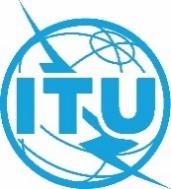 Conferencia Mundial de Radiocomunicaciones (CMR-23)
Dubái, 20 de noviembre – 15 de diciembre de 2023Conferencia Mundial de Radiocomunicaciones (CMR-23)
Dubái, 20 de noviembre – 15 de diciembre de 2023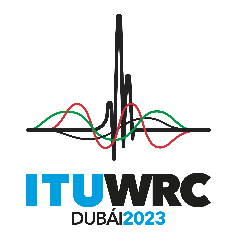 SESIÓN PLENARIASESIÓN PLENARIAAddéndum 13 al
Documento 62(Add.22)-SAddéndum 13 al
Documento 62(Add.22)-S26 de septiembre de 202326 de septiembre de 2023Original: inglésOriginal: inglésPropuestas Comunes de la Telecomunidad Asia-PacíficoPropuestas Comunes de la Telecomunidad Asia-PacíficoPropuestas Comunes de la Telecomunidad Asia-PacíficoPropuestas Comunes de la Telecomunidad Asia-PacíficoPROPUESTAS PARA LOS TRABAJOS DE LA CONFERENCIAPROPUESTAS PARA LOS TRABAJOS DE LA CONFERENCIAPROPUESTAS PARA LOS TRABAJOS DE LA CONFERENCIAPROPUESTAS PARA LOS TRABAJOS DE LA CONFERENCIAPunto 7(K) del orden del díaPunto 7(K) del orden del díaPunto 7(K) del orden del díaPunto 7(K) del orden del día